ВИЗИТНАЯ КАРТОЧКА ЗАВЕДУЮЩЕЙ БИБЛИОТЕКОЙ ГМО ШКОЛЬНЫХ БИБЛИОТЕКАРЕЙВИЗИТНАЯ КАРТОЧКА ЗАВЕДУЮЩЕЙ БИБЛИОТЕКОЙ ГМО ШКОЛЬНЫХ БИБЛИОТЕКАРЕЙВИЗИТНАЯ КАРТОЧКА ЗАВЕДУЮЩЕЙ БИБЛИОТЕКОЙ ГМО ШКОЛЬНЫХ БИБЛИОТЕКАРЕЙФИО педагога полностьюФИО педагога полностьюФИО педагога полностьюМесто для фотографии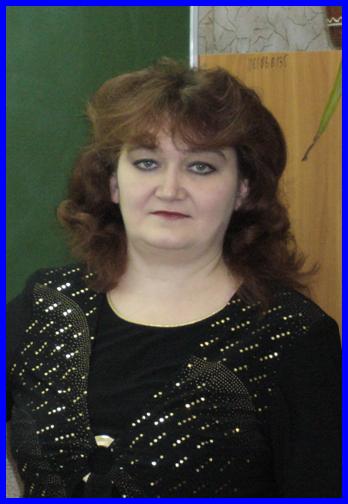 Название ООМуниципальное бюджетное общеобразовательное учреждение «Средняя общеобразовательная школа № 3» муниципального образования «город Бугуруслан» Оренбургской области.Место для фотографииДолжность Заведующая библиотекой.Место для фотографииПедагогический стаж/стаж работы в ООПедагогический стаж – 28 лет; библиотечный стаж – 17 лет; стаж работы в МБОУ СОШ № 3 – 17 лет.Место для фотографииОбразование (по диплому), специальность, квалификацияФилософ, преподаватель исторических и социально-политических наук в высших и средних учебных заведениях.Место для фотографииКатегория (дата присвоения)Высшая квалификационная категория (март 2017 год).Тема самообразования, годы реализации Использование интерактивных технологий в массовой библиотечной работе как средство активизации читательского интереса (2016 – 2020 годы).Использование интерактивных технологий в массовой библиотечной работе как средство активизации читательского интереса (2016 – 2020 годы).Инновационные технологии, методы обучения и воспитания, наиболее эффективно используемые в педагогической деятельностиТехнологии продвижения книги и чтения;Проектные технологии;Технологии творческого чтения;Интерактивные технологии;Социоигровые технологии;Тренинговые и тестовые технологии.Технологии продвижения книги и чтения;Проектные технологии;Технологии творческого чтения;Интерактивные технологии;Социоигровые технологии;Тренинговые и тестовые технологии.Методическая идея (девиз)Чтению, возвышающему личность, нет альтернативы.
Любое дело – творчески! Иначе зачем?Чтению, возвышающему личность, нет альтернативы.
Любое дело – творчески! Иначе зачем?Ожидаемый результат,результативный опыт, которым педагог может поделитьсяСоздание банка информационных ресурсов на бумажных и электронных носителях;Создание условий для удовлетворения информационных потребностей всех категорий пользователей библиотеки;Повышение качества библиотечного обслуживания через повышение профессионального мастерства и компетентности работников школьной библиотеки;Повышение мотивации к чтению, использованию ресурсов школьной библиотеки различных групп пользователей;Развитие творческого потенциала читателей, активизация клубной деятельности школьной библиотеки;Повышение мотивации участия в конкурсном движении обучающихся.Результативный опыт, которым могу поделиться - использование интерактивных технологий в массовой библиотечной работе как средство активизации читательского интереса.Создание банка информационных ресурсов на бумажных и электронных носителях;Создание условий для удовлетворения информационных потребностей всех категорий пользователей библиотеки;Повышение качества библиотечного обслуживания через повышение профессионального мастерства и компетентности работников школьной библиотеки;Повышение мотивации к чтению, использованию ресурсов школьной библиотеки различных групп пользователей;Развитие творческого потенциала читателей, активизация клубной деятельности школьной библиотеки;Повышение мотивации участия в конкурсном движении обучающихся.Результативный опыт, которым могу поделиться - использование интерактивных технологий в массовой библиотечной работе как средство активизации читательского интереса.